Тест на выявление детских страхов А.И. Захарова и М.Панфиловой «Страхи в домиках»Данная методика разработана и апробирована российскими специалистами-психологами Александром Ивановичем Захаровым и Мариной Александровной Панфиловой.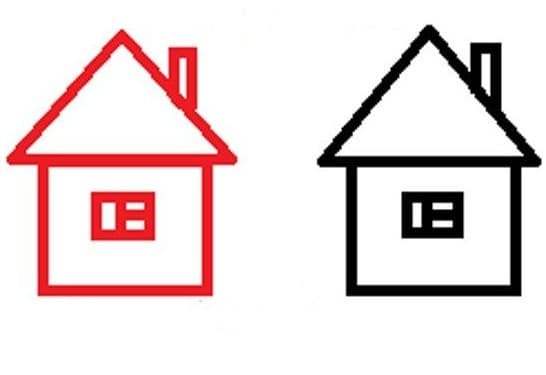 Цель: диагностика, выявление и уточнение преобладающих видов страхов у детей старше 3-х лет.Применение методики обусловлено потребностью выяснения всего спектра страхов, которым подвержен ребенок, перед непосредственным проведением коррекции данного состояния психологом.Обычно данный тест используется в том случае, если ребенок еще плохо рисует или не любит рисовать.Инструкция по проведению: Психолог рисует контуры двух домов (на одном или на двух листах): черного и красного цвета. Инструкция для ребенка: «В черном домике живут страшные страхи, а в красном - не страшны. Помоги мне расселить страхи из списка по домикам».  (Список страхов можно скачать внизу материала) (психолог называет по очереди страхи). Записывать нужно те страхи, которые ребенок поселил в черный домик.У старших детей необходимо спросить: «Скажи, ты боишься или не боишься ...».Беседу с исследуемым специалист проводит неторопливо и обстоятельно, перечисляя страхи по порядку и ожидая только ответа «да» – «нет» или «боюсь» - «не боюсь».Особенности проведения тестирования.Избегая непроизвольного внушения страхов частым повторением вопроса о боязни страхов. При стереотипном отрицании всех страхов просят давать развернутые ответы типа «не боюсь темноты», а не «нет» или «да».Психолог при проведении теста находится рядом с ребенком, а не напротив.Необходимо периодически подбадривать испытуемого и хвалить за то, что он говорит все как есть, правду.После выполнения задания ребенку предлагается закрыть черный дом на замок (нарисовать его), а ключ - выбросить. Данное действие необходимо для того, чтобы успокоить актуализированные детские страхи.Интерпретация тестаАнализ полученных результатов заключается в том, что экспериментатор подсчитывает страхи в черном доме и сравнивает их с возрастными нормами. Совокупные ответы ребенка объединяются в несколько групп по видам страхов. Если ребенок в трех случаях из четырех-пяти дает утвердительный ответ, то этот вид страха диагностируется как имеющийся в наличии. Из 31вида страхов, выделенных автором, у детей наблюдаются от 6 до 15. У городских детей возможное количество страхов доходит до 15.Инструкция для ребенка: "В черном домике живут страшные страхи, а в красном – не страшные. Помоги мне расселить страхи из списка по домикам"СтрахиТы боишься:1. когда остаешься один;2. нападения;3. заболеть, заразиться;4. умереть;5. того, что умрут твои родители;6. каких-то детей;7. каких-то людей;8. мамы или папы;9. того, что они тебя накажут;10. Бабы Яги, Кощея Бессмертного, Бармалея, Змея Горыныча, чудовища. (У школьников к этому списку добавляются страхи невидимок, скелетов, Черной руки, Пиковой Дамы - вся группа этих страхов обозначена как страхи сказочных персонажей);11. перед тем как заснуть;12. страшных снов (каких именно);13. темноты;14. волка, медведя, собак, пауков, змей (страхи животных);15. машин, поездов, самолетов (страхи транспорта);16. бури, урагана, наводнения, землетрясения (страхи стихии);17. когда очень высоко (страх высоты);18. когда очень глубоко (страх глубины);19. в тесной маленькой комнате, помещении, туалете, переполненном автобусе, метро(страх замкнутого пространства);20. воды;21. огня;22. пожара;23. войны;24. больших улиц, площадей;25. врачей (кроме зубных);26. крови (когда идет кровь);27. уколов;28. боли (когда больно);29. неожиданных, резких звуков, когда что-то внезапно упадет, стукнет (боишься, вздрагиваешь при этом);30. сделать что-либо не так, неправильно (плохо - у дошкольников);31. опоздать в сад (школу);Все перечисленные здесь страхи можно разделить на несколько групп: медицинские страхи- боль, уколы, врачи, болезни; страхи, связанные с причинением физического ущерба - транспорт, неожиданныезвуки, пожар, война, стихии; страх смерти (своей); боязнь животных ; страхи сказочных персонажей; страх темноты и кошмарных снов; социально-опосредованные страхи - людей, детей, наказаний, опозданий,одиночества; пространственные страхи - высоты, глубины, замкнутых пространств;Наличие большого количества разнообразных страхов у ребенка - это показатель преневротического состояния.Так, присущие детям средней группы (4-5 лет), наиболее выраженные страхи:выраженные страхи               у девочек              у мальчиковстрах одиночества                в 100% случаев                90%страх смерти родителей                 100%                       70%страх умереть                                 100%                       30%страх родителей                              60%                        90%страх снов                                       100%                       80%страх войны                                    70%                         90%страх темноты                                 90%                         60%страх перед животными                  90%                        70%страх чудовищ                                 40%                        60%страх высоты                                    70%                        40%страх глубины                                  30%                        30%страх замкнутого пространства      30%                         40%страх огня и пожара                         100%                      70%страх перед врачами                        20%                        20%страх крови                                       50%                       30%страх перед уколами                        50%                       30%страх боли                                        40%                       50%страх резких звуков                         30%                       30%Для детей подготовительной группы (5-7 лет ) характерны такие страхи:выраженные страхи                    у девочек                    у мальчиковстрах перед нападением                   70%                               90%страх умереть                                   100%                              50%страх смерти родителей                   100%                              60%страх перед папой и мамой              90%                                90%страх наказания                                70%                                100%страх чудовищ                                  50%                                80%страх глубины                                   90%                               40%страх перед стихией                          80%                                60%страх высоты                                      90%                                 40%страх пожара                                     100%                               60%боязнь врачей и боли                        80%                                50%боязнь крови                                       100%                              20%боязнь уколов                                     90%                                40%страх перед неожиданными звуками 100%                               60%страх темноты                                     60%                                40%страх увидеть страшные сны              70%                                  40%страх замкнутого пространства          70%                                  20%страх войны                                         70%                                   60%страх огня                                             60%                                 60%страх больших улиц                             20%                                 20%Возрастные особенности появления страховМладший дошкольный возрастБоязнь сказочных персонажей, уколов, боли, крови, высоты, неожиданных звуков, одиночества, темноты, замкнутого пространства.Старший дошкольный возрастСтрах смерти, смерти родителей, страх животных, сказочных персонажей, глубины, страшных снов, огня, пожара, нападения, страх войны.Младший школьный возрастСтрах опоздания в школу, порицания, сделать что-нибудь не так, страх несчастья (магические представления).Подростковый возрастСтрах смерти родителей, страх войны.Возрастные нормы(по А. И. Захарову)Среднее число страховВ дошкольном возрасте: - у девочек =10,3; - у мальчиков - 8,2;В школьном возрасте: - у мальчиков = 6,9; - у девочек = 9,2.Возраст Мальчики Девочки3             9                   74            7                    95            8                   116            9                   117            9                   127            6                    98            6                    99            7                    1010          7                    1011          8                    1112          7                    813          8                     914          6                     915          6                     7